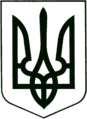 УКРАЇНА
МОГИЛІВ-ПОДІЛЬСЬКА МІСЬКА РАДА
ВІННИЦЬКОЇ ОБЛАСТІ  РІШЕННЯ №730Про звіт міського голови про здійснення державної регуляторної політики виконавчими органамиМогилів-Подільської міської ради за 2022 рік	Керуючись частиною 1 пунктом 9 статті 26 Закону України «Про місцеве самоврядування в Україні», статтею 38 Закону України «Про засади державної регуляторної політики у сфері господарської діяльності», заслухавши звіт міського голови про здійснення державної регуляторної політики виконавчими органами Могилів-Подільської міської ради за 2022 рік, -міська рада ВИРІШИЛА:1. Звіт міського голови «Про здійснення державної регуляторної політики виконавчими органами Могилів-Подільської міської ради за 2022 рік» взяти до відома, що додається. 2.  Оприлюднити звіт міського голови «Про здійснення державної регуляторної політики виконавчими органами Могилів-Подільської міської ради за 2022 рік» на офіційному вебсайті Могилів-Подільської міської ради.3. Розробникам регуляторних актів продовжити роботу щодо здійснення всіх етапів регуляторної діяльності, включаючи планування, розроблення проєктів рішень, відстеження результативності регуляторних актів.4. Контроль за виконанням даного рішення покласти на першого заступника міського голови Безмещука П.О. та на постійну комісію міської ради з питань фінансів, бюджету, планування соціально-економічного розвитку, інвестицій та міжнародного співробітництва (Трейбич Е.А.).         Міський голова                                                   Геннадій ГЛУХМАНЮК                                                                                        Додаток                                                                                        до рішення 31 сесії                                                                                         міської ради 8 скликаннявід 24.03.2023 року №730Звіт про здійснення державної регуляторної політики виконавчими органами Могилів-Подільської міської ради  за 2022 рікРеалізація державної регуляторної політики виконавчими органами  Могилів-Подільської міської ради у 2022 році здійснювалась у відповідності до завдань, визначених в Законі України «Про засади державної регуляторної політики у сфері господарської діяльності», постанови Кабінету Міністрів України від 11 березня 2004р. №308 «Про затвердження методик проведення аналізу впливу та відстеження результативності регуляторного акта».            З метою забезпечення системного єдиного підходу до впровадження регуляторної діяльності робота проводилася у таких напрямках:- розробка планів діяльності з підготовки проєктів регуляторних актів;- підготовка проєктів  регуляторних актів;- підготовка аналізу їх регулярного впливу;- оприлюднення повідомлень про оприлюднення проєктів регуляторних    актів;- оприлюднення безпосередньо проєктів разом з аналізом регуляторного   впливу;- робота із зацікавленими суб’єктами (отримання зауважень і пропозицій)- вивчення проєктів регуляторного акта вимогам Закону;- направлення проєктів рішень до Антимонопольного комітету України та   Державної регуляторної служби України для отримання погоджень та     пропозицій щодо їх удосконалення;- прийняття регуляторних актів;- офіційне оприлюднення прийнятих регуляторних актів;- проведення відстеження результативності прийнятих регуляторних   актів (базового, повторного, періодичного);- підготовка та оприлюднення звітів про відстеження результативності   регуляторного акта.  	З метою послідовного впровадження державної регуляторної політики рішенням виконавчого комітету Могилів-Подільської міської ради від 03 грудня 2021 року №374 «Про затвердження Плану діяльності Могилів -Подільської міської ради Вінницької області з підготовки проєктів регуляторних актів на 2022 рік» яке затверджено на 14 сесії міської ради 8 скликання від 23.12.2021 року №468, затверджено План діяльності з підготовки проєктів регуляторних актів Могилів-Подільської міської ради на 2022 рік.У розділі «Регуляторна діяльність» офіційного вебсайту Могилів -Подільської міської ради розміщено регуляторні акти з наведенням інформації про дати їх прийняття.До діючих регуляторних актів відносяться:  - Про встановлення податку на майно на території Могилів - Подільської       міської територіальної громади Могилів-Подільського району Вінницької    області;- Про встановлення збору за місця для паркування транспортних засобів на    території Могилів-Подільської міської територіальної громади Могилів-  Подільського району Вінницької області;- Про встановлення туристичного збору на території Могилів-Подільської   міської територіальної громади Могилів-Подільського району Вінницької   області;- Про встановлення єдиного податку на території Могилів-Подільської   міської територіальної громади Могилів-Подільського району Вінницької   області;- Про затвердження Правил благоустрою території м. Могилева-Подільського       (у новій редакції);- Про заборону продажу пива (крім безалкогольного), алкогольних,   слабоалкогольних напоїв, вин столових суб’єктами господарювання (крім   закладів ресторанного господарства) на території міста Могилева-    Подільського;- Про Порядок розміщення об’єктів зовнішньої реклами в м. Могилеві-    Подільському (зі змінами від 26.04.2012р. №504).У 2022 році виконано заходи з відстеження результативності
5 регуляторних актів, у тому числі підготовлено звіти про повторне та періодичне відстеження:- Звіт про повторне відстеження результативності регуляторного акту «Про встановлення єдиного податку на території Могилів-Подільської міської територіальної громади Могилів-Подільського району Вінницької області»;- Звіт про повторне відстеження результативності регуляторного акту «Про встановлення туристичного збору на території Могилів-Подільської міської територіальної громади Могилів-Подільського району Вінницької області»;- Звіт про повторне відстеження результативності регуляторного акту «Про встановлення збору за місця для паркування транспортних засобів на території Могилів-Подільської міської територіальної громади Могилів-Подільського району Вінницької області»;- Звіт про повторне відстеження результативності регуляторного акту «Про встановлення податку на майно на території Могилів-Подільської міської територіальної громади Могилів-Подільського району Вінницької області»;- Звіт про результати періодичного відстеження результативності регуляторного акта «Про внесення змін в додаток до рішення 11 сесії міської ради 6 скликання від 04.10.2011 року №283 «Про Порядок розміщення об’єктів зовнішньої реклами в м. Могилеві-Подільському». 	Відповідно до статті 10 Закону України «Про засади державної регуляторної політики у сфері господарської діяльності» всі відстеження результативності регуляторних  актів, оприлюднені на офіційному вебсайті Могилів-Подільської міської ради за посиланням: http://mpmr.gov.ua/regulatorna-dialnist-vidstezenna-rezultativnosti-regulatornih-aktiv.htmlРішенням виконавчого комітету Могилів-Подільської міської ради від 01 грудня 2022 року №438 «Про затвердження плану діяльності Могилів-Подільської міської ради Вінницької області з підготовки проєктів регуляторних актів на 2023 рік» яке затверджено на 27 сесії міської ради 8 скликання від 20.12.2022 року №657, затверджено План діяльності Могилів-Подільської міської ради Вінницької області з підготовки проєктів регуляторних актів на 2023 рік.  	Суб’єктам господарювання постійно надається консультаційна допомога з реалізації державної регуляторної політики в громаді, приймаються зауваження та пропозиції до проєктів регуляторних актів, чим досягається відкритість та прозорість регуляторної діяльності.Крім того, участь у регуляторному процесі уповноваженого органу – Державної регуляторної служби України на стадії одержання пропозицій, забезпечує відповідність регуляторних актів принципам державної регуляторної політики.      Міський голова                                           Геннадій ГЛУХМАНЮКВід 24.03.2023р.31 сесії            8 скликання